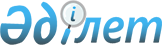 Ақжайық ауданы әкімдігінің 2015 жылғы 25 желтоқсандағы "Ақжайық ауданы бойынша 2016 жылға коғамдық жұмыстарды ұйымдастыру және қаржыландыру туралы" № 533 қаулысының күшін жою туралыБатыс Қазақстан облысы Ақжайық ауданы әкімдігінің 2016 жылғы 27 қыркүйектегі № 335 қаулысы      Қазақстан Республикасының 2001 жылғы 23 қаңтардағы №148 "Қазақстан Республикасындағы жергілікті мемлекеттік басқару және өзін-өзі басқару туралы" және Қазақстан Республикасының 2016 жылғы 06 сәуірдегі №482-V "Халықты жұмыспен қамту туралы", 2016 жылғы 06 сәуірдегі №480-V "Құқықтық актілер туралы" Заңдарына сәйкес, Ақжайық ауданының әкімдігі ҚАУЛЫ ЕТЕДІ:

      1. 2015 жылғы 25 желтоқсандағы № 533 "Ақжайық ауданы бойынша 2016 жылға коғамдық жұмыстарды ұйымдастыру және қаржыландыру туралы" (Нормативтік құқықтық актілерді мемлекеттік тіркеу тізілімінде № 4242 тіркелген) Ақжайық ауданы әкімдігінің қаулысының күші жойылсын.

      2. Осы қаулының орындалуы аудандық жұмыспен қамту және әлеуметтік бағдарламалар бөліміне (Т.Қайрекеевке) жүктелсін.


					© 2012. Қазақстан Республикасы Әділет министрлігінің «Қазақстан Республикасының Заңнама және құқықтық ақпарат институты» ШЖҚ РМК
				
      Аудан әкімі

Ә.Жоламанов
